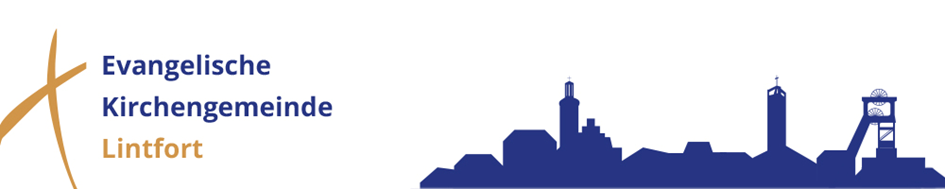 Gottesdienste im Januar 2021In der Presbyteriumssitzung am 21.01.2021 wird über die Durchführung der Gottesdienste ab 31.01.2021 neu entschieden!*Gemeindebüro: 	Tel.-Nr. 02842 91340 		E-Mail-Adresse: gemeindeamt@kirche-lintfort.deDas Gemeindebüro ist vom 24.12.2020 bis einschl. 06.01.2021 geschlossen!10. JanuarJahreslosung Video-Gottesdienst10:00 UhrLutz ZemkeGottesdienstVideo-Gottesdienst unter www.kirche-lintfort.de17. Januar2. Sonntag nach Epiphanias Video-Gottesdienst10:00 UhrPfr. Michael HammesGottesdienstVideo-Gottesdienst unter www.kirche-lintfort.de24. Januar3. Sonntag nach EpiphaniasVideo-Gottesdienst10:00 UhrPfr. Frank HartmannGottesdienstVideo-Gottesdienst unter www.kirche-lintfort.de